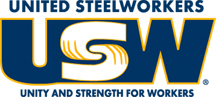 The Union Hall will be closed on Thursday and Friday next week in observance of Thanksgiving. I wish everyone a Happy Thanksgiving.  Arbitration is approaching on the dental money, both wages and the leftover funds Titan kept after the termination of the benefit. December 5th is the day it will be heard at arbitration.The arbitration on the available labor issue heard back in September is now in the hands of the arbitrator and I am expecting her decision soon.Bill Mariani has stepped forward and volunteered for the open safety committee position on 1st shift. He will be the representative on 1st shift, Don Menefee will continue on 2nd as will John Grider on 3rd shift. Kevin Kirk will be the committee chairperson. This year was to be an election year for international officers. The present officers all ran again, unopposed, and thusly there will be no international election in District 7. Mike Millsap will retain his office. It has been some time coming but I have received numbers from the company on the current healthcare Titan is providing membership. I have sent this information to International for analysis and made an information request with some questions I have. When the information from International comes back, I plan to have the insurance committee meet to discuss the results.Those who signed paperwork for the asbestos screening should be getting called soon by the lawyers to set up an appointment. The Union Office has been told the testing would take place tentatively in December or January.As a reminder, when you are making your decision as to when to retire, think about your insurance needs. While insured with Titan your insurance is paid weekly, once retired it will be paid monthly, starting the first of the month following your retirement date. We also ask you start the process 30 days prior to your retirement date; thirty days is what the steelworker pension asks, no more time than that is needed.Mary is in the office Monday and Tuesday, Thursday and Friday from 8 a.m. to 4 p.m. to help with any concerns or needs.  I am available daily from 7 a.m. until 4 p.m. 815-235-9713.	Fraternally,					Don Hill, President DH/mm/